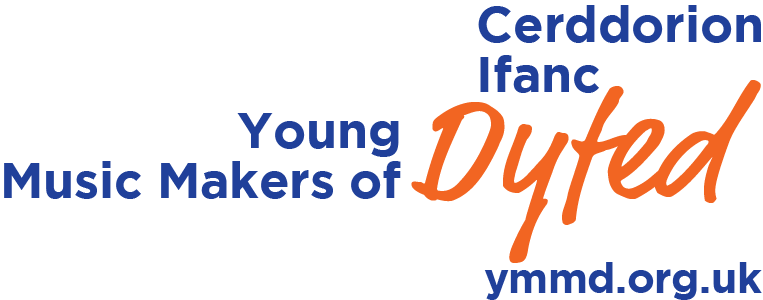 Ffurflen Gais ar gyfer tiwtorial gyda’r Cyfansoddwr PreswylApplication Form for tutorial with Resident ComposerAdministrator/Gweinyddwr : Helen McNabb1 Grange Gardens, Llanilltyd Fawr, CF61 2XB ymmdyfed@gmail.com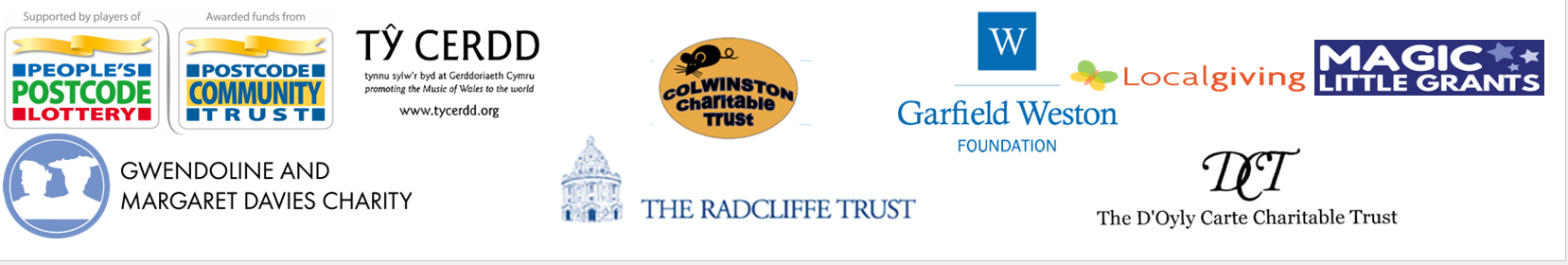 Dyddiad cau ar gyfer cyflwyno cais:  Dydd Gwener 8 Rhagfyr 2023Deadline for application: Friday 8 December 2023EnwNameCyfeiriad yn NyfedAddress in DyfedCyfeiriad ar gyfer Gohebiaeth(os yn wahanol)Address for Correspondence (if different)Dyddiad Geni Date of BirthFfôn Cartref Home TelFfôn SymudolMobileCyfeiriad e-bost Email AddressEnw’r Ysgol/Goleg Name of School /College    Rwy’n caniatáu i Gerddorion Ifanc Dyfed (CID) i ddefnyddio enw, lluniau a recordiad fideo fy/o fy mhlentyn mewn unrhyw ddeunyddiau hyrwyddo.	  I permit Young Music Makers of Dyfed (YMMD) to use my/my child’s name and photographs or video recordings in promotional materials.Rwy’n caniatáu i elusen CID gysylltu â mi drwy    post        e-bost      ffôn gyda gwybodaeth am weithgareddau CID      gweithgareddau a gynigir i ieuenctid gan sefydliadau tebyg.I give YMMD permission to contact me by   post    email     phone with information regarding YMMD activities      opportunities for young people offered by similar organisations   Rwy’n caniatáu i Gerddorion Ifanc Dyfed (CID) i ddefnyddio enw, lluniau a recordiad fideo fy/o fy mhlentyn mewn unrhyw ddeunyddiau hyrwyddo.	  I permit Young Music Makers of Dyfed (YMMD) to use my/my child’s name and photographs or video recordings in promotional materials.Rwy’n caniatáu i elusen CID gysylltu â mi drwy    post        e-bost      ffôn gyda gwybodaeth am weithgareddau CID      gweithgareddau a gynigir i ieuenctid gan sefydliadau tebyg.I give YMMD permission to contact me by   post    email     phone with information regarding YMMD activities      opportunities for young people offered by similar organisations   Rwy’n caniatáu i Gerddorion Ifanc Dyfed (CID) i ddefnyddio enw, lluniau a recordiad fideo fy/o fy mhlentyn mewn unrhyw ddeunyddiau hyrwyddo.	  I permit Young Music Makers of Dyfed (YMMD) to use my/my child’s name and photographs or video recordings in promotional materials.Rwy’n caniatáu i elusen CID gysylltu â mi drwy    post        e-bost      ffôn gyda gwybodaeth am weithgareddau CID      gweithgareddau a gynigir i ieuenctid gan sefydliadau tebyg.I give YMMD permission to contact me by   post    email     phone with information regarding YMMD activities      opportunities for young people offered by similar organisations   Rwy’n caniatáu i Gerddorion Ifanc Dyfed (CID) i ddefnyddio enw, lluniau a recordiad fideo fy/o fy mhlentyn mewn unrhyw ddeunyddiau hyrwyddo.	  I permit Young Music Makers of Dyfed (YMMD) to use my/my child’s name and photographs or video recordings in promotional materials.Rwy’n caniatáu i elusen CID gysylltu â mi drwy    post        e-bost      ffôn gyda gwybodaeth am weithgareddau CID      gweithgareddau a gynigir i ieuenctid gan sefydliadau tebyg.I give YMMD permission to contact me by   post    email     phone with information regarding YMMD activities      opportunities for young people offered by similar organisations Llofnod rhiant/athro/myfyriwrSignature parent/teacher/studentDyddiad Date